КАЛЕНДАРЬ ПРАЗДНИЧНЫХ, ЮБИЛЕЙНЫХ, ЗНАМЕНАТЕЛЬНЫХ И ПАМЯТНЫХ ДАТ2017 год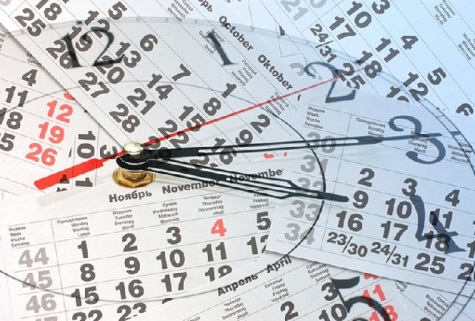 МУК ЦРБСПавловский Посад2017№ 01КАЛЕНДАРЬ ПРАЗДНИЧНЫХ, ЮБИЛЕЙНЫХ, ЗНАМЕНАТЕЛЬНЫХ и ПАМЯТНЫХ ДАТ на 2017 год– Павловский Посад: МУК ЦРБС, 2017. − 31 с.Тираж 10 экземпляров.© Демидов В.Е., 2017., Составление , макет, оформление.ПРАЗДНИКИ, ВСЕМИРНЫЕИ МЕЖДУНАРОДНЫЕ ДНИ2017 год в России объявлен Годом экологии.1 мая - Праздник весны и труда;2 мая - День Солнца;9 мая - День Победы;15 мая - Международный день семьи;18 мая -  Международный день музеев;24 мая -  День славянской письменности и культуры;27 мая -  Общероссийский день библиотек. Учреждён в 1995              году Указом Президента Российской Федерации;28 мая -  День пограничника;1 июня – Международный день защиты детей6 июня - Пушкинский день России;6 июня - День русского языка (Отмечается по решению ООН с 2014 г.);8 июня - Всемирный день океанов;9 июня - День друга;12 июня - День России;18 июня - День медицинского работника;19 июня - День отца;22 июня - День памяти и скорби;27 июня - День молодежи России;6 июля -  Всемирный день поцелуя, который впервые               придумали в Англии, а затем он был утвержден ООН;8 июля - Всероссийский день семьи, любви и верности;10 июля - День рыбака;11 июля - Всемирный день шоколада;28 июля - День Крещения Руси;29 июля - День военно-морского флота;22 августа - День государственного флага РФ.27 августа -  День российского кино.1 сентября - День Знаний.1 октября - Международный день музыки. Учрежден в 1975 г. по решению ЮНЕСКО. Одним из инициаторов                    учреждения является композитор Дмитрий Шостакович;1 октября - Международный день пожилых людей;5 октября - Международный день учителя;7 октября - Всемирный день улыбки;19 октября - День Царскосельского лицея;30 октября - День памяти жертв политических репрессий;4 ноября - День народного единства;5 ноября - Всемирный день мужчин;7 ноября - День Октябрьской революции 1917 года;13 ноября - Всемирный день доброты;25 ноября - День матери России;10 декабря - День прав человека;12 декабря - День Конституции Российской Федерации;15 декабря - Международный день чая;18 декабря - День рождения Деда Мороза;21 декабря - Всемирный день приветствий;28 декабря - Международный день кино. 28 декабря 1895 года                     в Париже в «Гранд-кафе» на бульваре Капуцинок прошел первый сеанс синематографа братьев Люмьер.КНИГИ – ЮБИЛЯРЫ2017830 лет поэме «Слово о полку Игореве»(1187)320 лет книге Шарля Перро «Сказки матушки Гусыни» (1697)225 лет назад в «Московском журнале» опубликована         повесть Николая Карамзина «Бедная Лиза»195 лет назад Александр Пушкин написал «Песнь о Вещем         Олеге»190 лет назад издан роман «Прерия» Фенимора Купера185 лет назад закончил сборник «Вечера на хуторе близ        Диканьки» Николай Гоголь;       Жорж Санд выпустила свой первый роман «Индиана»;       вышли в свет обработанные Владимиром Далем «Русские       сказки»180 лет назад написано стихотворение  «Смерть поэта» и издано стихотворение  «Бородино» Михаила Лермонтова;       написано «Новое платье короля» Х.К.Андерсена;       издан роман «Посмертные записки Пиквикского клуба»        Чарльза Диккенса175 лет назад издан 1-й том поэмы «Мёртвые души» Николая        Гоголя170 лет назад изданы:       «Выбранные места из переписки с  друзьями» Николая Гоголя;роман «Обыкновенная история» Ивана Гончарова;       «Записки охотника» И.С.Тургенева;       роман Шарлотты Бронте «Джен Эйр» (1847)165 лет назад:        в журнале «Современник» опубликована первая повесть         Льва Толстого «Детство»;        отдельным изданием вышел цикл очерков «Записки         охотника» Ивана Тургенева160 лет назад изданы: роман «Госпожа Бовари» Гюстава Флобера; роман И.С. Тургенева «Ася» (1857)155 лет назад:        повесть «Казаки» Льва Толстого появилась на         страницах журнала «Русский вестник»;        закончил работу над романом  «Отверженые» Виктор         Гюго;        опубликован цикл очерков Михаила Сатыкова-Щедрина         «История одного города»;        вышел в свет роман «Отцы и дети» Ивана Тургенева;        Гюстав Флобер написал роман «Саламбо»150 лет назад изданы:      отдельным изданием роман  «Преступление и наказание»         Фёдора Достоевского;        «Легенда об Уленшпигеле и Ламме Гудзаке» Шарля де Костера;        роман «Петербургские трущобы» Всеволода Крестовского.145 лет назад:      написан роман  «Бесы» Фёдора Достоевского;        написан роман  «Соборяне» Николая Лескова;        опубликована повесть «Вешние воды» Ивана Тургенева;        издан роман Жюля верна  «Вокруг света за 80 дней»140 лет назад закончил работу над романом  «Анна Каренина» Лев Толстой.130 лет назад издан рассказ А.П.Чехова  «Каштанка»;       напечатан роман А.К. Дойла «Этюд в багровых тонах» (1887).125 лет назад издан сборник рассказов А. Конан Дойла         «Приключения Шерлока Холмса»120 лет назад изданы:        роман «Овод» Э.Л.Войнич;        роман «Человек-невидимка» Герберта Уэллса;        пьеса А.П. Чехова «Дядя Ваня» (1897)115 лет назад издана повесть Артура Конан Дойла «Собака         Баскервилей»105 лет назад:посмертно опубликованы повести Льва Толстого «Отец   Сергий» и «Хаджи-Мурат»;        опубликована повесть «Затерянный мир» Артура Конан        Дойла95 лет назад:       завершена трилогия «Сага о Форсайтах» Джона          Голсуорси;       вышел в свет роман «Улисс» Джеймса Джойса;       закончен роман «Сёстры» Алексея Толстого, первый из        трилогии «Хождение по мукам»90 лет назароманд изданы: роман «Белая гвардия» Михаила Булгакова;       роман «Гиперболоид инженера Гарина» Алексея Толстого;   роман «Разгром» Александра Фадеева;   «Республика ШКИД» Г.Белых и Л.Пантелеева85 лет назад опубликованы:       первая книга романа Михаила Шолохова «Поднятая        целина»;первая часть романа Николая Островского «Как        закалялась сталь»80 лет назад изданы: книга рассказов «Морские истории» Бориса Житкова;      роман «Смерть на Ниле» Агаты Кристи;сборник «Река Потудань» Андрея Платонова;      сказка «Хоббит, или Туда и обратно» Джона Толкиена;      роман «Театр» У.С.Моэма.70 лет назад издана «Повесть о настоящем человеке» Бориса Полевого.60 лет назад изданы:    сборник рассказов «Вино из одуванчиков» Рея Брэдбери;      роман «Туманность Андромеды» Ивана Ефремова;   сборник рассказов для детей  «Фантазёры» Николая Носова;      рассказ «Судьба человека Михаила Шолохова.50 лет издан роман-эпопея Г.Маркеса «Сто лет одиночества» (1967)30 лет назад вышел в свет роман Анатолия Рыбакова «Дети Арбата»ПАМЯТНЫЕ ДАТЫ И ЮБИЛЕИ2017 года1190 лет назад родился Святой Равноапостольный Кирилл  (Константин) (827-869), один из создателей славянской азбуки.980 лет назад Ярославом Мудрым при Софийском соборе в Киеве была основана первая библиотека Древней Руси (1037).870 лет со времени первого летописного упоминания о Москве (1147).780-летие нашествия на Русь хана Батыя.
605 лет назад родиласьЖанна д'Арк (ок. 1412-1431, национальная героиня Франции.530 лет назад был построен Московский Кремль.
320 лет назад родился Абрам (Ибрагим) ПетровичГаннибал, Российский военный инженер, генерал-аншеф, прадед А. С. Пушкина.280 лет назад родился Рудольф Эрих Распе  (1737-1794), немецкий писатель, поэт и историк, известный как автор         рассказов барона Мюнхгаузена.275 лет назад родился Емельян Иванович Пугачёв  (1742-       1775), Донской казак, предводитель Крестьянской войны 1773-1775 годов в России. 260 лет со времени основания Российской Академии Художеств (1757).205 лет Никитскому ботаническому саду.145 лет со времени созданияПолитехнического музея  (1872).95 лет со времени созданияиздательства «Молодая гвардия»(1922).70 лет со времени выхода на экран сказки  «Золушка» по пьесе Е.Шварца.50 лет знаменитому туристическому маршруту «Золотое кольцо».МАЙ150 лет назад основано Общество Красного Креста в России (1867).1. 100 лет со дня рожденияФёдор Савельевич Хитрук (1917 – 2012)          Советский и российский мультипликатор,режиссёр, сценарист, педагог, переводчик.Народный артист СССР.Режиссёр таких известныхмультфильмовкак «История одногопреступления»,  «Фильм, фильм, фильм!»,«ВинниПух» и многих других8. 50 лет со дня открытияВечный огонь на могиле неизвестного солдата у кремлёвской стены (1967)10. 130 лет со дня рожденияНиколай Андреевич Тырса (1897 – 1942)Русский живописец, график, специалист прикладного искусства и педагог.Один из создателей ленинградской школы книжной графики.      100 лет со дня основанияРоссийская книжная палата (1917)12. 110 лет со дня рожденияДементий Алексеевич Шмаринов (1907 – 1999)Советский и российский график, иллюстратор, педагог, профессор.АкадемикАХ СССР.Народныйхудожник СССР110 лет со дня рожденияКетрин Хепберн (1907 – 2003)Американская актриса, выдвигавшаяся на премию «Оскар» двенадцать раз и удостоенная этой премии четырежды - больше, чем любой другой актёр или актриса в истории. 14. 290 лет со дня рожденияТомас Гейнсборо (1727 – 1788)Английский живописец, график, портретист и пейзажист.,             75 лет со дня рожденияВалерий Николаевич Брумель (1942 – 2003)             Советский легкоатлет (прыжки в высоту), заслуженный мастер спорта СССР. Олимпийский чемпион, серебряный призёр Олимпийских игр. 16. 200 лет со дня рожденияНиколай Иванович Костомаров (1817 – 1885)Русский историк, публицист, поэт и общественный деятель, член- КорреспондентИмператорской Санкт-Петербургской академии наук.  Автор многотомного издания «Русская история в жизнеописаниях её главнейших деятелей»     170 лет со дня рожденияИван Владимирович Цветаев (1847 – 1913)Российский учёный-историк, археолог, филолог и искусствовед, член-корреспондент Петербургской Академии наук, профессор Московского университета, тайный советник, создатель и первый директор Музея изящных искусств(ныне Музей им. Пушкина).130 лет со дня рожденияИгорь Северянин (1897 – 1941) Русский поэт «Серебряного века».  Настоящие имя и фамилия И. В. Лотарёв.16. 105 лет со дня рожденияМихаил Афанасьевич Стельмах (1912 – 1983)Советский украинский писатель и драматург, лауреат Сталинской премии, Герой Социалистического Труда.23. 310 лет со дня рожденияКарл Линней (1707 – 1778)Шведский естествоиспытатель и медик, создатель единой системы классификации растительного и животного мира.25. 75 лет со дня рожденияАлександр Александрович Калягин (1942)Советский и российский актёр и режиссёр театра и кино. Народный  артист РСФСР, Председатель  Союза театрадьных деятелей.28. 140 лет со дня рождения      Максимилиан Александрович Волошин  (1877 – 1932)Русский поэт, переводчик, художник-пейзажист, художественный и  литературный критик.29. 230 лет со дня рожденияКонстантин Николаевич Батюшков  (1787 – 1855)Русский поэт, мастер элегии и изящной любовной лирики.      125 лет со дня рожденияИван Сергеевич Соколов-Микитов  (1892 – 1975)Русский советский писатель и журналист.30. 105 лет со дня рождения       Лев Иванович Ошанин (1912 – 1996)            Советский поэт, автор более 70 поэтических сборников.105 лет со дня рождения        Александр Сергеевич Демьяненко (1937 – 1999)            Советский и российский актёр, Народный артист РСФСР.31. 125 лет со дня рождения       Константин Георгиевич Паустовский (1892 – 1968)Русский советский писатель, классик русской литературы.     155 лет со дня рождения       Михаил Васильевич Нестеров (1862 – 1942)Русский и советский художник, участник Товарищества передвижных выставок и Мира    искусства Академик живописи  Заслуженный деятель искусств РСФСРИЮНЬ2. 80 лет со дня рожденияЮнна Петровна Мориц (1937)Русская поэтесса и переводчица, сценарист, автор стихов для детей.7. 145 лет со дня рожденияЛеонид Витальевич Собинов  (1872 – 1934)Русский оперный певец, народный артист Республики, один из крупнейших представителей русской классической вокальной школы.     130 лет со дня рождения Сидор Артемьевич Ковпак  (1887 – 1967)Советский военачальник, государственный и общественный деятель. Во время Великой Отечественной войны - командир Путивльского партизанского отряда, член ЦК КП Украины, генерал-майор. Дважды Герой Советского Союза.8. 180 лет со дня рожденияИван Николаевич Крамской (1837 – 1887)Русский живописец и рисовальщик, мастер жанровой, исторической и портретной живописи; художественный критик. 9. 345 лет со дня рожденияПётр Первый Великий  (1672 – 1725)Последний царь всея Руси и первый Император Всероссийский.16. 150 лет со дня рожденияКонстантин Дмитриевич Бальмонт  (1867 – 1942)Русский поэт-символист, переводчик и эссеист, один из виднейших представителей русской поэзии Серебряного века.17. 135 лет со дня рожденияИгорь Фёдорович Стравинский (1882 – 1971)Русский композитор, дирижёр и пианист. Один из крупнейших представителей мировой музыкальной культуры XX века. 18. 205 лет со дня рожденияИван Александрович Гончаров (1812 – 1891)Русский писатель и литературный критик. Член-корреспондент Петербургской академии наук по разряду русского языка и словесности, действительный статский советник.20. 90 лет со дня рожденияВячеслав Михайлович Котёночкин  (1927 – 2000)Советский и российский мультипликатор, режиссёр, художник. Народный артист РСФСР. Самое известное его творение – сериал  «Ну, погоди!»       85 лет со дня рожденияРоберт Иванович Рождественский  (1932 – 1994)Советский поэт, переводчик, автор текстов многих популярных песен, лауреат Премии Ленинского комсомола и Государственной Премии СССР.22. 70 лет со дня рожденияНаталья Владимировна Варлей (1947)Советская и российская актриса театра и кино.24. 205 лет со дня начала Отечественной войны 1812 года105 лет со дня рожденияСергей Николаевич Филиппов (1912 – 1990)Советский комедийный актёр. Народный артист РСФСР.25. 110 лет со дня рожденияАрсений Александрович Тарковский  (1907 – 1989)Русский поэт и переводчик с восточных языков. Сторонник классического стиля в русской поэзии.26. 90 лет со дня рожденияВладимир Яковлевич Мотыль (1927 – 2010)Советский и российский режиссёр театра и кино, сценарист. Народный артист России.  Режиссер таких фильмов, как «Белое солнце пустыни«Звезда пленительного счастья и других.28. 440 лет со дня рожденияПитер Пауль Рубенс (1577 – 1640)Крупнейший южнонидерландский живописец.      305 лет со дня рожденияЖан Жак Руссо (1712 – 1778)Французский философ, писатель, мыслитель эпохи Просвещения. Также музыковед, композитор и ботаник. Виднейший представитель сентиментализма. Его называют предтечей Великой французской революции.ИЮЛЬ320 лет со времени присоединения Камчатки к России (1697);155 лет со дня основания Российской государственной библиотеки (бывшая «Ленинка») (1862);110 лет назад началась эра телевидения  (был подан первый патент);90 лет назад вышел первый номер журнала  «Роман-газета» (1927).1. 110 лет со дня рожденияВарлам Тихонович Шаламов (1907 – 1982)Русский советский прозаик и поэт. Создатель одного из литературных циклов о жизни заключённых советских исправительно-трудовых лагерей в 1930-1956 годах. 2. 140 лет со дня рожденияГерман Гессе (1877 – 1962)Немецкий писатель и художник, лауреат Нобелевской премии. 210 лет со дня рожденияДжузеппе Гарибальди (1807 – 1882)Итальянский полководец, революционер и политический деятель. Национальный герой Италии. Писатель, мемуарист. 4. 90 лет со дня рожденияДжина Лоллобриджида (1927)Итальянская актриса. Международную славу ей принесли роли в фильмах «Фанфан-Тюльпан» и  «Собор Парижской Богоматери» .5. 215 лет со дня рожденияПавел Степанович Нахимов (1802 – 1855)Русский флотоводец, адмирал. Был смертельно ранен при обороне Севастополя.7. 130 лет со дня рожденияМарк Захарович Шагал (1887 – 1985)Российский, белорусский и французский художник еврейского происхождения. Один из самых известных представителей художественного авангарда XX века.      125 лет со дня рожденияПавел Дмитриевич Корин (1892 – 1967)           Народный художник СССР. Лауреат Ленинской и Сталинской премии.110 лет со дня рождения       Роберт Хайнлайн (1907-1988)Американский писатель, один из крупнейших писателей-фантастов, во многом определивший лицо современной научной фантастики. 70 лет со дня основания общества «Знание» (1947)10. 115 лет со дня рожденияСергей Яковлевич Лемешев  (1902 – 1977)Русский советский оперный певец и оперный режиссёр, педагог. Народный артист СССР. Лауреат Сталинской премии.17. 75 лет со дня начала Сталинградской битвы (1942)23. 225 лет со дня рожденияПётр Андреевич Вяземский (1792 – 1878)Русский поэт, литературный критик, историк, переводчик, публицист, мемуарист, государственный деятель. Сооснователь и первый председатель Русского исторического общества.24. 215 лет со дня рожденияАлександр Дюма - отец (1802 – 1870)Французский писатель, драматург и журналист. Его труды были переведены почти на сто языков, он - один из самых читаемых и плодовитых французских авторов. «Отец» знаменитых мушкетёров и графа Монте Кристо.29. 200 лет со дня рожденияИван Константинович Айвазовский  (1817 – 1900)Русский художник-маринист, баталист, коллекционер, меценат. Живописец  Главного Морского штаба, академик и почётный член        Императорской Академии Художеств.30. 70 лет со дня рожденияАрнольд Шварценеггер (1947)Американский культурист, предприниматель и актёр австрийского происхождения, 38-й губернатор Калифорнии. Обладатель ряда премий        по  бодибилдингу, в том числе семикратный обладатель титула  «Мистер       Олимпия» Самые известные фильмы «Конан-варвар», «Коммандо»,        «Хищник», «Терминатор».31. 80 лет со дня рожденияЭдита Станиславовна Пьеха (1937)Советская и российская эстрадная певица, актриса. Народная артистка СССР. АВГУСТ680 лет со дня основания Троице-Сергиевой лавры.
4. 225 лет со дня рожденияПерси Биши Шелли (1792 – 1822)           Английский поэт8. 260 лет со дня рожденияВладимир Лукич Боровиковский (1757 – 1825)Русский художник, мастер исторической и портретной живописи.150 лет со дня рожденияАлександр Алексеевич Ханжонков (1877 – 1945)Российский предприниматель, организатор кинопромышленности,         продюсер,  режиссёр, сценарист, один из пионеров русского кинематографа.8. 135 лет со дня рожденияВладислав Александрович Старевич (1882 – 1965)Российский и французский режиссёр с польскими корнями, создатель первых в мире сюжетных фильмов, снятых в технике кукольной анимации.9. 70 лет со дня рожденияСофия Михайловна Ротару (1947)Советская, украинская и российская эстрадная певица и актриса         молдавского происхождения. Народная артистка СССР.10. 105 лет со дня рожденияЖоржи Амаду (1912 – 2001)Бразильский писатель, общественный и политический деятель. 13. 110 лет со дня рожденияТамара Фёдоровна Макарова (1907 – 1997)Советская киноактриса, педагог, профессор. Народная артистка СССР.         Герой  Социалистического Труда90 лет со дня рожденияФидель Кастро Рус (1927-2016)Кубинский революционер, государственный, политический и         партийный деятель,  руководивший Кубой с 1959 до 2006 года.14. 150 лет со дня рожденияДжон Голсуорси (1867 – 1933)Английский прозаик и драматург, автор знаменитого цикла «Сага о       Форсайтах», лауреат Нобелевской премии по литературе. 15. 230 лет со дня рожденияАлександр Александрович Алябьев (1757 – 1825)Русский композитор, пианист, дирижёр. В XIX веке Алябьев         пользовался большим успехом, написал около 200 романсов,6 опер, 20         музыкальных комедий, множество  других музыкальных произведений, но самое известное у него – романс «Соловей».17. 75 лет со дня рожденияМуслим Магометович Магомаев (1942-2008)Советский, азербайджанский и российский оперный и эстрадный певец, композитор. Народный артист СССР.19. 80 лет со дня рожденияАлександр Валентинович Вампилов (1937 – 1972)Русский советский драматург и прозаикмногом определивший лицо современной научной фантастики. 20. 190 лет со дня рожденияШарль де Костер (1827 – 1879)Бельгийский франкоязычный писатель, автор романа «Легенда об Уленшпигеле». 170 лет со дня рожденияБолеслав Прус (1847 – 1912)Польский писатель.        85 лет со дня рожденияВасилий Павлович Аксёнов (1932-2010)Советский и российский писатель. 80 лет со дня рожденияАндрей Сергеевич Кончаловский (1937)Советский, российский и американский кинорежиссёр и сценарист,         общественный и политический деятель.22. 90 лет со дня рожденияИрина Константиновна Скобцева (1927)Советская и российская актриса театра и кино25. 75 лет со дня рожденияМаргарита Борисовна Терехова (1942)Советская и российская актриса и режиссёр театра и кино. Народная артистка РФ.СЕНТЯБРЬ4. 155 лет со дня рожденияПётр Петрович Сойкин(1862-1938)Русский книгоиздатель5. 200 лет со дня рожденияАлексей Константинович Толстой (1817-1875)Русский писатель, поэт, драматург, автор знаменитого романа «Князь Серебряный».10. 105 лет со дня рожденияХерлуф Бидструп (1912 – 1988)Датский художник-карикатурист и общественный деятель, коммунист. Автор свыше 5 тысяч рисунков.11. 155 лет со дня рожденияО'Генри(1862-1910)Признанный мастер американского рассказа. Его новеллам свойственны тонкий юмор и неожиданные развязки.140 лет со дня рожденияФеликс Эдмундович Дзержинский (1877-1926)Профессиональный революционер, советский политический деятель, глава ряда наркоматов, основатель и глава ВЧК. 80 лет со дня рожденияИосиф Давыдович Кобзон (1937)Советский и российский эстрадный певец, музыкально-общественный деятель, педагог.14. 170 лет со дня рожденияПавел Николаевич Яблочков (1847-1894)Русский электротехник, военный инженер, изобретатель и предприниматель. Известен разработкой дуговой лампы и другими изобретениями в области электротехники.17. 185 лет со дня рожденияСергей Петрович Боткин (1832-1889)Русский врач-терапевт и общественный деятель, создал учение об организме как о едином целом, подчиняющемся воле. Профессор Медико-хирургической академии. 160 лет со дня рожденияКонстантин Эдуардович Циолковский (1857-1935)Русский и советский учёный-самоучка и изобретатель, школьный учитель. Основоположник теоретической космонавтики. 25. 225 лет со дня рожденияИван Иванович Лажечников (1792 – 1869)Русский писатель, один из зачинателей русского исторического романа. 26. 85 лет со дня рожденияВладимир Николаевич Войнович (1932)Русский писатель, поэт и драматург.30. 100 лет со дня рожденияЮрий Петрович Любимов (1917-2014)Советский и российский театральный режиссёр, актёр и педагог. Народный артист Российской Федерации, основатель и многолетний руководитель Театра на Таганке.ОКТЯБРЬ1. 90 лет со дня рожденияОлег Николаевич Ефремов (1927-2000)Советский и российский театральный режиссёр, актёр, педагог и театральный деятель, народный артист СССР.4. 60 лет со дня запуска в СССР первого искусственного спутника Земли.170 лет со дня рожденияЛуи Буссенар (1847-1910)           Французский писатель, автор приключенческой литературы.8. 125 лет со дня рожденияМарина Ивановна Цветаева  (1892-1941)Русская поэтесса, прозаик, переводчица, один из крупнейших поэтов XX века.9. 470 лет со дня рожденияМигель де Сервантес Сааведра (1547-1616)Всемирно известный испанский писатель. Прежде всего, известен как автор одного из величайших произведений мировой литературы - романа «Хитроумный идальго Дон Кихот Ламанчский».13. 80 лет со дня рожденияСавелий Викторович Крамаров (1937-1995)Советский актёр театра и кино, Заслуженный артист РСФСР. Мастер комедийных  ролей и эпизодов.14. 105 лет со дня рожденияЛев Николаевич Гумилёв(1912-1992)Советский историк-этнолог, археолог, востоковед, писатель, переводчик. Сын известных поэтов - Анны Ахматовой и Николая Гумилёва.16. 120 лет со дня рожденияИлья Ильф (Илья Арнольдович Файнзильберг) (1897-1937)Русский советский писатель, журналист и сценарист. Соавтор Евгения Петрова.22. 130 лет со дня рожденияДжон Рид (1887-1920)Американский журналист, социалист, автор знаменитой книги «Десять дней, которые потрясли мир»23. 85 лет со дня рожденияВасилий Иванович Белов (1932-2012)Русский писатель, один из крупнейших представителей «деревенской прозы».24. 135 лет со дня рожденияИмре Эммерих Кальман  (1882-1953)           Венгерский композитор, автор популярных оперетт: «Сильва»,       «Принцесса цирка», «Фиалка Монмартра» и других. 26. 175 лет со дня рожденияВасилий Васильевич Верещагин (1842-1904)Русский живописец и литератор, один из наиболее известных художников-баталистов.27. 235 лет со дня рожденияНикколо Паганини (1782 – 1840)Великий итальянский скрипач-виртуоз и гитарист, композитор.31. 95 лет со дня рожденияАнатолий Дмитриевич Папанов (1922-1987)Выдающийся советский актёр театра и кино, педагог. Народный артист СССР. Лауреат Государственной премии СССР. Участник Великой Отечественной войны.НОЯБРЬ285 лет со дня рожденияИван Семёнович Барков (1732-1768)Русский поэт, автор эротических, «срамных од», переводчик Академии наук, ученик Михаила Ломоносова, поэтические произведения которого пародировал.100 лет назад образована РСФСР (1917), теперь Российская Федерация;50 лет Останкинской телебашне.
1. 125 лет со дня рожденияАлександр Александрович Алёхин(1892-1946)Русский шахматист, выступавший за Российскую империю, Советскую Россию и Францию, четвёртый чемпион мира по шахматам. Первый чемпион РСФСР.2. 115 лет со дня рожденияМихаил Михайлович Яншин(1902-1976)Советский актёр театра и кино, театральный режиссёр. Народный артист СССР. Лауреат Государственной премии СССР.3. 130 лет со дня рожденияСамуил Яковлевич Маршак (1887-1964)Русский поэт, драматург, переводчик, литературный критик, сценарист. Автор популярных детских книг.6. 165 лет со дня рожденияДмитрий Наркисович Мамин-Сибиряк (1852-1912)Русский прозаик и драматург.7. 100 лет Октябрьсой социалистической революции (1917)90 лет со дня рожденияДмитрий Михайлович Балашов (1927-2000)Русский советский писатель, автор исторических романов, филолог-русист и общественный деятель.10. 115 лет со дня рожденияЭраст Павлович Гарин(1902-1980)Советский актёр, режиссёр театра и кино, сценарист. Лауреат Сталинской премии. Народный артист СССР11. 95 лет со дня рожденияКурт Воннегут (1922-2007)Американский писатель-сатирик. Считается одним из наиболее значительных американских писателей XX века. 14. 110 лет со дня рожденияАстрид Анна Эмилия Линдгрен (1907-2002)Шведская писательница, автор ряда всемирно известных книг для детей, в том числе «Малыш и Карлсон, который живёт на крыше» и тетралогии про Пеппи Длинныйчулок. 18. 90 лет со дня рожденияЭльдар Александрович Рязанов (1927-2015)           Советский и российский кинорежиссёр, сценарист, актёр, поэт, драматург, педагог, профессор. Народный артист СССР. 20. 90 лет со дня рожденияМихаил Александрович Ульянов (1927-2007)24. 385 лет со дня рожденияБенедикт (Барух) Спиноза (1632-1677)Нидерландский философ-рационалист, натуралист, один из главных представителей философии Нового времени.25. 300 лет со дня рожденияАлександр Петрович Сумароков (1717-1777)Поэт, драматург и литературный критик; один из крупнейших представителей русской литературы XVIII века. Считается первым профессиональным русским литератором. 130 лет со дня рожденияНиколай Иванович Вавилов (1887-1943)Российский и советский учёный-генетик, ботаник, селекционер, географ, общественный деятель. Член АН СССР, АН УССР и ВАСХНИЛ. Президент, вице-президент ВАСХНИЛ, президент Всесоюзного географического общества, основатель и бессменный до момента ареста директор Всесоюзного института растениеводства, директор Института генетики АН СССР. Репрессирован.30. 350 лет со дня рожденияДжонатан Свифт (1667-1745)Англо-ирландский писатель-сатирик, публицист, философ, поэт и общественный деятель. Наиболее известен как автор знаменитой фантастической тетралогии  «Путешествия Гулливера».ДЕКАБРЬ145 лет со времени основания Исторического музея (1872);125 лет со времени основания Третьяковской галереи (1892)1. 225 лет со дня рожденияНиколай Иванович Лобачевский (1792-1856)Русский математик, один из создателей неевклидовой геометрии, деятель университетского образования и народного просвещения.      95 лет со дня рожденияВсеволод Михайлович Бобров (1922-1979)Советский футболист, хоккеист, футбольный и хоккейный тренер. Заслуженный мастер спорта СССР, заслуженный тренер СССР. 4. 135 лет со дня рожденияЯков Исидорович Перельман (1882-1942)Российский и советский математик, физик и мировед, журналист и педагог, популяризатор точных наук, основоположник жанра занимательной науки, автор понятия научно-фантастическое.95 лет со дня рожденияЖерар Филип (1922-1959)Французский актёр театра и кино, обладатель премии «Сезар» за выдающиеся заслуги в кинематографе 6. 90 лет со дня рожденияВладимир Наумович Наумов (1927)Советский, российский кинорежиссёр, сценарист, актёр, продюсер, педагог. Народный артист СССР. Работая в паре с режиссёром А.Аловым, поставил фильмы  «Тревожная молодость», «Павел Корчагин», «Бег», «Тегеран-43 и другие.11. 95 лет со дня рожденияНиколай Николаевич Озеров (1922-1997)Советский теннисист, актёр, спортивный комментатор. Народный артист РСФСР. Лауреат Государственной премии СССР. Заслуженный мастер спорта СССР.13. 220 лет со дня рожденияГенрих Гейне (1797-1856)Немецкий поэт, публицист и критик. Гейне считается последним поэтом  «романтической эпохи».16. 100 лет со дня рожденияАртур Чарльз Кларк (1917-2008)Английский писатель, учёный, футуролог и изобретатель.      85 лет со дня рожденияРодион Константинович Щедрин (1932)Советский и российский композитор и пианист, педагог. Народный артист СССР. Лауреат Ленинской премии, Государственной премии СССР и Государственной премии РФ. 17. 130 лет со дня рожденияЙосеф Лада (1887-1957)Чешский художник и прозаик, автор ставших классическими иллюстраций к «Похождениям бравого солдата Швейка» и «Озорным сказкам» 18. 70 лет со дня рожденияСтивен Спилберг (1947)Американский кинорежиссёр, сценарист, продюсер и монтажёр, является одним из самых успешных кинорежиссёров США в истории. Его 20 самых кассовых картин собрали в прокате 8,4 млрд долларов. Трёхкратный лауреат премии «Оскар». Постановщик знаковых и нашумевших картин «Челюсти», «Инопланетянин», «Список Шиндлера»,          «Спасти рядового Райана», а также тетралогии об археологеИндиане        Джонсе  и трилогии «Парк юрского периода».20. 100 лет со дня начала работы Всероссийской чрезвычайной комиссии (ЧК)22. 80 лет со дня рожденияЭдуард Николаевич Успенский (1937)Советский и российский писатель, сценарист, автор детских книг. Среди популярных персонажей, придуманных им - Крокодил Гена и Чебурашка, кот Матроскин, Дядя Фёдор, почтальон Печкин пес Шарик и другие.23. 100 лет со дня рожденияВалентина Васильевна Серова (1917-1975)Советская актриса театра и кино. Заслуженная артистка РСФСР.80 лет со дня рожденияНаталья Николаевна Фатеева (1937)Советская и российская актриса театра и кино. Народная артистка РСФСР.27. 195 лет со дня рожденияЛуи Пастер (1822-1895)Французский микробиолог и химик, член Французской академии, один из основоположников микробиологии и иммунологии. 185 лет со дня рожденияПавел Михайлович Третьяков (1832-1898)Российский предприниматель, меценат, собиратель произведений русского изобразительного искусства, основатель Третьяковской галереи.СОДЕРЖАНИЕПраздники, всемирные и международные дни	3Книги-юбиляры	5Памятные даты и юбилеи	9МАЙ	11ИЮНЬ	14ИЮЛЬ	16АВГУСТ	19СЕНТЯБРЬ	22ОКТЯБРЬ	24НОЯБРЬ	26ДЕКАБРЬ	29НОЯБРЬ	9КАЛЕНДАРЬ ПРАЗДНИЧНЫХ, ЮБИЛЕЙНЫХ,ЗНАМЕНАТЕЛЬНЫХ и ПАМЯТНЫХ ДАТна 2017 годПавловский ПосадМУК ЦРБС2017© Демидов В.Е., 2017., Составление , макет, оформление.